Проект подготовлен администрацией Дальнегорского городского округа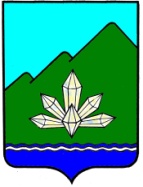 Приморский крайДума Дальнегорского городского округавосьмого созываПРОЕКТ РЕШЕНИЯ«__» __________2024г.                 г. Дальнегорск                                            № ___О внесении изменений в решение Думы Дальнегорского городского округа от 06.12.2023 № 178 «О бюджете Дальнегорского городского округа на 2024 год и плановый период 2025 и 2026 годов»Руководствуясь Бюджетным кодексом Российской Федерации, Федеральным законом «Об общих принципах организации местного самоуправления в Российской Федерации», Уставом Дальнегорского городского округа, Положением «О бюджетном процессе в Дальнегорском городском округе»,Дума Дальнегорского городского округа,РЕШИЛА:1. Внести в решение Думы Дальнегорского городского округа от 06.12.2023 № 178 «О бюджете Дальнегорского городского округа на 2024 год и плановый период 2025 и 2026 годов» (газета «Трудовое слово» от 13.12.2023 №50) следующие изменения:1.1) в пункте 1.1 цифры «1 997 729 759,70» заменить цифрами «2 460 395 585,30», цифры «1 023 857 404,70» заменить цифрами «1521 621 230,30»;1.2) в пункте 1.2 цифры «1 997 729 759,70» заменить цифрами «2 659 249 862,93»;1.3) в пункте 1.3 цифры «0,00» заменить цифрами «198 854 277,63»;1.4) в пункте 1.4 цифры «126 589 110,39» заменить цифрами «123 807 180,20»;1.5.) в абзаце втором пункта 2.1 цифры «1 844 111 380,17» заменить цифрами «2 072 027 244,46», цифры «991 312 421,17» заменить цифрами «1 219 228 285,46»;1.6) в абзаце третьем пункта 2.1 цифры «1 934 841 347,79» заменить цифрами «1 936 805 283,64», цифры «1 019 806 425,79» заменить цифрами «1 021 770 361,64»;1.7) в абзаце втором пункта 2.2 цифры «1 844 111 380,17» заменить цифрами «2 072 027 244,46»;1.8) в абзаце третьем пункта 2.2 цифры «1 934 841 347,79» заменить цифрами «1 936 805 283,64»;1.9) в абзаце втором пункта 2.4 цифры «21 319 973,98» заменить цифрами «21 322 178,73»;1.10) в абзаце третьем пункта 2.4 цифры «45 751 746,10» заменить цифрами «46 876 608,13»;1.11) пункт 9 изложить в следующей редакции:«9. Утвердить объем бюджетных ассигнований муниципального дорожного фонда Дальнегорского городского округа на 2024 год в размере 39 856 589,84 рублей, на плановый период 2025 и 2026 годов – в размере соответственно 18 678 000,00 рублей и 19 442 000,00 рублей.»;1.12) пункт 16 изложить в следующей редакции:«16. Утвердить резервный фонд Администрации Дальнегорского городского округа на 2024 год в сумме 10 000 000,00 рублей, на плановый период 2025 и 2026 годов в сумме соответственно 4 300 000,00 рублей и 4 600 000,00 рублей.»;1.13) пункт 17 изложить в следующей редакции:«17. Утвердить объем бюджетных ассигнований на осуществление бюджетных инвестиций в объекты муниципальной собственности: 1) на 2024 год в размере 191 391 320,60 рублей, в том числе:на приобретение жилых помещений для детей-сирот и детей, оставшихся без попечения родителей, лиц из числа детей-сирот и детей, оставшихся без попечения родителей, жилыми помещениями – 18 067 200,00 рублей;на реконструкцию МБУ ДК «Горняк» – 164 824 120,60 рублей;на строительство автомобильной дороги общего пользования местного значения для земельных участков, выделенных многодетным семьям по ул. Заводской в г. Дальнегорске - 500 000,00 рублей;на строительство Дальнегорского городского кладбища (с. Сержантово) – 8 000 000,00 рублей.2) на плановый период 2025 и 2026 годов – в размере соответственно 0,00 рублей и 9 253 774,60 рублей, в том числе:на приобретение жилых помещений для детей-сирот и детей, оставшихся без попечения родителей, лиц из числа детей-сирот и детей, оставшихся без попечения родителей, жилыми помещениями: на 2025 год – 0,00 рублей и на 2026 год –  9 253 774,60 рублей.»;1.14) пункт 24 дополнить абзацем 5 следующего содержания: «- оказания финансовой помощи муниципальным унитарным предприятиям в целях недопущения несостоятельности (банкротства);» и абзацем 6 следующего содержания: «- финансового обеспечения затрат, связанных с оказанием услуг муниципальными унитарными предприятиями в сфере фармацевтической деятельности.»;1.15) дополнить пунктом 24.1 следующего содержания:«24.1. Установить, что субсидии некоммерческим организациям, не являющимся муниципальными учреждениями, предоставляются в порядке, установленном администрацией городского округа:- социально ориентированным некоммерческим организациям Дальнегорского городского округа на финансовое обеспечение затрат, связанных с реализацией общественно значимых программ (проектов) по направлениям деятельности.»;1.16) приложение № 1 «Источники внутреннего финансирования дефицита бюджета Дальнегорского городского округа на 2024 год и плановый период 2025 и 2026 годов» изложить в редакции приложения № 1 к настоящему решению;1.17) приложение № 3 «Объем доходов бюджета Дальнегорского городского округа на 2024 год и плановый период 2025 и 2026 годов» изложить в редакции приложения № 2 к настоящему решению;1.18) приложение № 4 «Объем межбюджетных трансфертов, получаемых бюджетом Дальнегорского городского округа из других бюджетов бюджетной системы на 2024 год и плановый период 2025 и 2026 годов» изложить в редакции приложения № 3 к настоящему решению;1.19) приложение № 5 «Распределение бюджетных ассигнований из бюджета Дальнегорского городского округа по разделам, подразделам, целевым статьям, группам видов расходов бюджета Дальнегорского городского округа на 2024 год и плановый период 2025 и 2026 годов» изложить в редакции приложения № 4 к настоящему решению;1.20) приложение № 6 «Распределение бюджетных ассигнований из бюджета Дальнегорского городского округа по целевым статьям муниципальным программам и непрограммным направлениям деятельности, группам видов расходов классификации расходов бюджетов на 2024 год и плановый период 2025 и 2026 годов» изложить в редакции приложения № 5 к настоящему решению;1.21) приложение № 7 «Распределение бюджетных ассигнований из бюджета Дальнегорского городского округа по разделам, подразделам, целевым статьям и группам видов расходов в ведомственной структуре расходов бюджета на 2024 годи плановый период 2025 и 2026 годов» изложить в редакции приложения № 6 к настоящему решению.2. Настоящее решение вступает в силу после его официального опубликования в газете «Трудовое слово» и подлежит размещению на официальном сайте Дальнегорского городского округа в сети Интернет.Председатель Думы Дальнегорского городского округа                                                    Н.Ю. ХарламовГлаваДальнегорского городского округа			                        А.М. Теребилов